Расписание уроков для 1 класса на 21.05.2020Классный руководитель: Ващенко Н.А.День недели№ п/пРасписание уроковМатериал урокаПримечаниеЧетверг  21.05.20201МатематикаИтоговый урок-игра «Путешествие по стране Математи-ка» 1.Стр. 107. Упр.№3Пояснения к выполнению заданий.Задания выполнить в тетради, затем сфотографировать текст  на телефон и  отправить учителю любым удобным способом, указанным в примечании.Выполненные задания вы можете направить на номер в WhatsApp:928-602-71-52или эл. почту – na_vashchenko@mail.ruЧетверг  21.05.20202Русский языкПравописание гласных после шипящих в сочетаниях жи-ши, ча-ща, чу-щу.1.Стр.117, Упр. 4. Задание: списать 1 столбик , подчеркнуть буквосочетания жи-ши2. Стр.118, Упр. 7. Задание: списать 1 столбик , подчеркнуть буквосочетания ча-ща3.Стр.119, Упр. 10. Задание: списать 1 столбик , подчеркнуть буквосочетания чу-щуПояснения к выполнению заданий.Задания выполнить в тетради, затем сфотографировать текст  на телефон и  отправить учителю любым удобным способом, указанным в примечании.Четверг  21.05.20203ТехнологияАппликация « Витаминная корзина»1.Выполнить  изделие в любой технике, из любого материала. Пояснения к выполнению заданий.Выполненную работу сфотографировать и  отправить учителю любым удобным способом, указанным в примечании.4ФизкультураВыполнять упражнения самостоятельно, ежедневно в течение недели. Каждое упражнение 8-10 раз.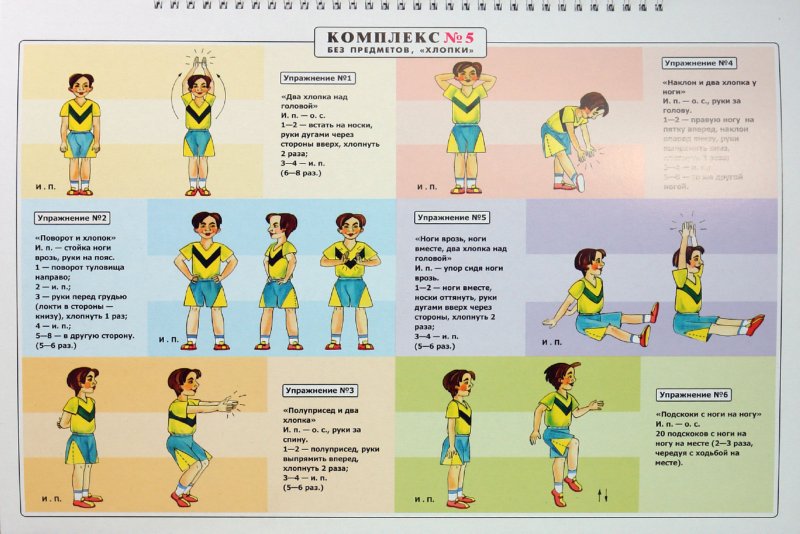 Выполненные задания вы можете направить на номер в WhatsApp: 89281231406; или эл.почту–dmitry.aks.1@yandex.ru